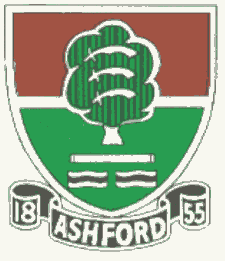               ASHFORD CRICKET CLUB                     Teams selected for Saturday 27 July and Sunday28 July              ASHFORD CRICKET CLUB                     Teams selected for Saturday 27 July and Sunday28 July              ASHFORD CRICKET CLUB                     Teams selected for Saturday 27 July and Sunday28 July              ASHFORD CRICKET CLUB                     Teams selected for Saturday 27 July and Sunday28 July              ASHFORD CRICKET CLUB                     Teams selected for Saturday 27 July and Sunday28 July              ASHFORD CRICKET CLUB                     Teams selected for Saturday 27 July and Sunday28 July DateSaturdaySaturdaySaturdaySaturdaySaturdaySaturdaySUNDAYThursday 25 JulyTeam Name1st XI1st XI2nd XI3rd XI4th XI5th XI1st XISLAMOppoChertseyChertseyChipstead & CouldsonOld HamptoniansWalton on Thames              Valley EndStaines & LalehamStaines & LalehamMatch Venue             Home             HomeAwayAwayHomeAwayHomeHome  Start ti me12:00 pm12:00 pm12:00 pm1:00 pm1:00 pm1:30 pm2.00 pm6 pmCaptDavid MerchantDavid MerchantWaseem AhmedPaul CousensSean CullySaad ChoudharyMansoor MalikReservesReservesReservesReservesReservesReservesReservesReservesReservesReservesReservesReservesReservesBen Simper (capt)2Josh Wilson (wk)Josh Wilson (wk)Ben SimperTaimoor AnwarShahzad RajaTahir KhanIbrar RaoSaturdaySaturdaySaturdaySaturdaySaturdaySaturdaySaturdaySaturdaySaturdaySaturdaySaturdaySaturdaySaturdayJosh Wilson3William ElliotWilliam ElliotWendel SebastianDavinder BhardwajArshad VohraRob NichollsTanmay DesaiAkshay SoniAkshay SoniAkshay SoniAkshay SoniAkshay SoniAkshay SoniAkshay SoniAkshay SoniAkshay SoniAkshay SoniAkshay SoniAkshay SoniAkshay SoniWendel Sebastian4Afzaal ButtAfzaal ButtDijleet GuaravIan DoggettHamza KhanJoseph PotterWaqar RaoChamith RatnayakaChamith RatnayakaChamith RatnayakaChamith RatnayakaChamith RatnayakaChamith RatnayakaChamith RatnayakaChamith RatnayakaChamith RatnayakaChamith RatnayakaChamith RatnayakaChamith RatnayakaChamith RatnayakaAfzaal Butt5Andrew TippellAndrew TippellGraham DoggettAzan ButtRobert EvansAjittha Ratnayaka Sravan ThattaNinad PatilNinad PatilNinad PatilNinad PatilNinad PatilNinad PatilNinad PatilNinad PatilNinad PatilNinad PatilNinad PatilNinad PatilNinad PatilIbrara Rao6Chris DaviesChris DaviesRashid MahmoodAamir AhmedMahtab RasheedSid SinghalJamie TiltSatyam SelhiSatyam SelhiSatyam SelhiSatyam SelhiSatyam SelhiSatyam SelhiSatyam SelhiSatyam SelhiSatyam SelhiSatyam SelhiSatyam SelhiSatyam SelhiSatyam SelhiMansoor Malik7Jim BerressemJim BerressemVishal SinghCiaran LewisKam SinghKeith PrykeAamir AhmedSurjit Singh?Surjit Singh?Surjit Singh?Surjit Singh?Surjit Singh?Surjit Singh?Surjit Singh?Surjit Singh?Surjit Singh?Surjit Singh?Surjit Singh?Surjit Singh?Surjit Singh?Ciaran Lewis8Ibrar RaoIbrar RaoAli SyedSravan ThattaPraveen Jogunoori Sahil KhanNinad PatilGraham Doggett9Jamie TiltJamie TiltGurpal Hundal   Tahir MalikWaqar Rao Suhaib ChoudhrySatyam SelhiTanmay Desai10Richard Mansfield Richard Mansfield Waqas Ahmed Tanmay DesaiBharat Negi Matt KnightConnor Cousens11Paul FrostPaul FrostImran KhanChris LunnMark Smith Andy Potter  Joe Balmer Need 2 moreUmpireScorerJack FrostJack FrostJack FrostMeet time11:00 am11:00 am10:00 am11.30 am12.00 pm1.30 pm5.30 pmAtShor.t LaneShor.t LaneShort LaneShort LaneShort LaneWoodlands UpperGU24 8TDDirections/ContactsContact: David Merchant07711 234155Contact: David Merchant07711 234155Contact: Waseem Ahmed07825685356Contact: Paul Cousens07831 796235      Sean Cully     07787 510678   Saad 07800 919704 Mansoor Malik07411 234792  Contact Ben Simper
  07720885195